Департамент образования администрации города Нижнего НовгородаМуниципальное бюджетное образовательное учреждение дополнительного образования детей«Центр развития творчества детей и юношества “Досуг”»Методическая разработкаРадиоуправляемая модель моторного планера схемы тандем  «Кобра»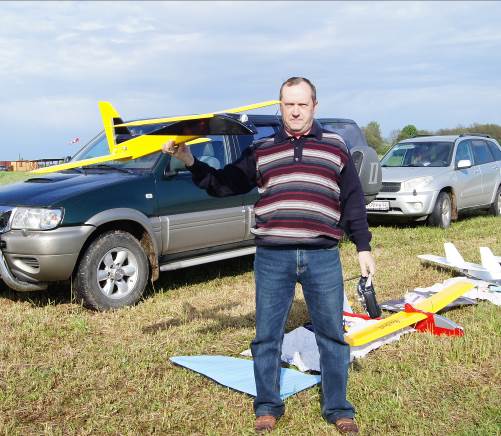 Разработал педагог дополнительного образованияМягков Сергей ВасильевичНижний Новгород2015 годАннотацияВ настоящее время во всём мире проявляется большой интерес к разработкам беспилотных летательных аппаратов. С их помощью производится разведка местности, аэрофотосъёмка разных объектов. Так как стоимость использования беспилотных летательных аппаратов значительно ниже чем  использование вертолётов и самолётов, то и развитие этих систем становится всё более перспективным. Я решил разработать и построить летающую модель, которая могла бы выполнять основную функцию беспилотного летательного аппарата, это аэрофотосъёмку.  Также могла бы управляться  с помощью видеоканала, где изображение передаётся непосредственно на очки пилота, но в то же время была бы дешёвой и простой в изготовление.                                                                                                                          Представленная разработка тандема «Кобра» предназначена для педагогов авиамодельных объединений занимающихся с детьми 4-5 годов обучения. Для постройки модели необходимо 187 часов практических занятий.                                                                           Цель и задачи                                                                                                                              Цель:                                                                                                                              Создание условий  для  развития  творческих способностей обучающихся,  формирования социально активной личности ребёнка через изготовление летающих моделей, спортивных  радиоуправляемых моделей, участие в спортивно-технических мероприятиях. Задачи:Образовательные: - формировать системы знаний учащихся по технике безопасности работы с инструментами, по дереву,  металлу, на станках;- формировать навыки работы с инструментом,  на станочном оборудовании, с бумагой, деревом, металлом, композиционными материалами; - формировать навыки чертежных и конструкторских работ;- формировать системы знаний по созданию  радиоуправляемых  моделей;- формировать навыков регулировки, запуска и пилотирования моделей;                                                                                                    - формировать систему знаний и навыков по работе с фотоаппаратурой и      обработкой отснятого материала на компьютере;                                                           - формировать знания по аэродинамике полёта тандемов, специфических особенностях конструкции модели в сравнение с общепринятыми классическими схемами.Воспитательные:- воспитывать трудолюбие, культуру труда, бережного отношения к материалам и  инструменту;- развить уважительное отношение  в коллективе между учащимися,-развить личностные качества: терпение, волю, ответственность,  самостоятельность;Развивающие:- развить интерес к авиамоделированию, авиамодельному спорту;- развить трудовые навыки и навыки общения в коллективе,- развить  целеустремленность,- развить творческие способности учащихсяОжидаемые результаты:                                                                                                                          - овладели знаниями по безопасной работе с инструментами, по дереву, металлу, на станочном оборудовании ;                                                                                                          - приобретены навыки работы с инструментом, на станочном оборудовании, с бумагой, деревом, металлом, композиционными материалами;                                                                                                                              - приобретены навыки чертежных и конструкторских работ;                                                  - сформирована система знаний по созданию радиоуправляемых моделей;                                              - приобретены навыки пилотирования на компьютерном симуляторе;                                                                      - приобретены навыки регулировки, запуска и управления моделей;                            - приобретены навыки фотографирования с модели и обработке отснятого материала;                                                                                                                                                                                                                                 - сформированы трудолюбие, целеустремленность, культура труда, бережное отношение к материалам и инструменту;                                                                           - овладели трудовыми навыками и навыками общения в коллективе;                                     - развиты личностные качества: терпение, воля, ответственность,  самостоятельность;                                                                                                                 - привит интерес к авиамоделированию, авиамодельному спорту                                             - приобретен опыт участия в соревнованиях и работы в коллективе;                                       - сформированы уважительные отношения в коллективе между учащимися.ВведениеПри проектировании, много времени понадобилось на выбор принципиальной схемы модели, ведь она должна поднимать в воздух около 350 грамм дополнительного груза в виде фото и видео аппаратуры   и при этом летать без потери своих лётных качеств. Просмотрев много литературы и фотографий БПЛА в интернете, я решил, что самой подходящей схемой для нашей модели будет схема тандем.  Самолёты схемы тандем, не смотря на свои небольшие размеры, могут поднимать в воздух большую полезную нагрузку,  потому что имеют два несущих крыла, расположенных друг за другом и обладают большой устойчивостью при полёте в сильно возмущенной атмосфере. Срыв потока и критический угол переднего крыла у тандемов наступают всегда раньше, чему заднего крыла, имеющего меньший угол установки. При потере скорости после срыва потока с переднего крыла самолет переходит не в штопор, а в пикирование. Это обстоятельство и послужило основным доводом в пользу тандемного размещения крыльев.                                                                                                                                                      Прежде чем строить большую модель, я решил построить для отработки центровки и углов установки крыла маленький испытательный тандем. При испытаниях модель показала не плохие  лётные качества, но оказалось, что модель имеет плохую курсовую устойчивость из-за близкого расположения киля к центру тяжести модели.  Снова пришлось сесть за книги и возобновить поиск в Интернете. И решение было найдено. В 80-х годах Литовский конструктор Ромуальдас  Бекшта также столкнулся с такой же проблемой курсовой устойчивости на своём самолёте схемы утка и решил её, оригинально разместив, большую часть киля за двигателем, где воздушный винт оказывался в щели между основным килем и рулём направления.                                                              Поперечная управляемость обеспечивается элеронами, установленными на задних крыльях. Как показали результаты испытания планеров, работа элеронов в этом случае исключительно эффективна, не смотря на меньшее плечо по сравнению с обычным крылом. Основными достоинствами тандемного расположения является меньшее сопротивление, возможность применения профилей с меньшей относительной толщиной, повышенная поперечная управляемость, меньший разнос масс по поперечной оси. Технические данные:                                                                                                                              Размах переднего крыла  -              900 мм                                                                                                 Размах заднего крыла  -                1050 мм                                                                                                   Длина  -                                           1000 мм                                                                                                    Общая площадь   -                           33.1 дм²                                                                                        Полётный вес c одной камерой   - 1140 гр                                                                                 Полётный вес FPV -                       1440 гр                                                                                                               Время полёт  -                                  15 мин.                              Время полёта (многорежимный) - 25 мин                                                                                Дальность полёта (визуально) -       500 м                                                                                              Дальность полёта (FPV) -                    3 км                                                                                                  Высота полёта (минимальная) - 20 метров                                                                                                    Высота полёта (максимальная FPV) - 2км.                                                                                                                                 Двигатель  -  Безколекторный          500Вт.                                                                                                            (0.68 л.с. )                                                                                                                                                   Аккумулятор  - LI-PO 2200 А/ч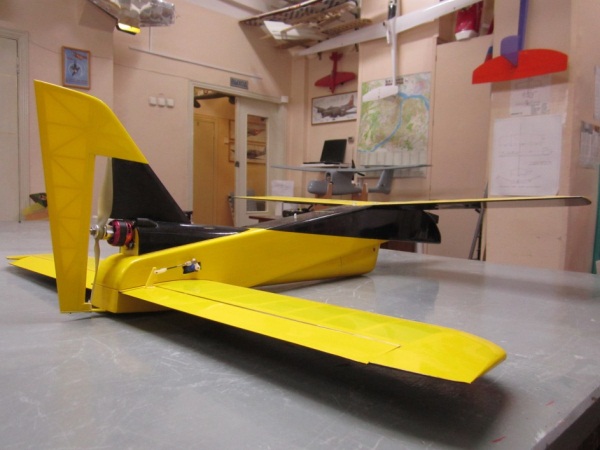 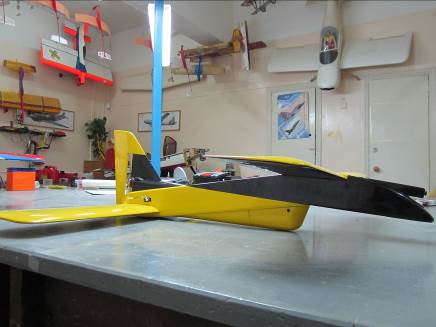 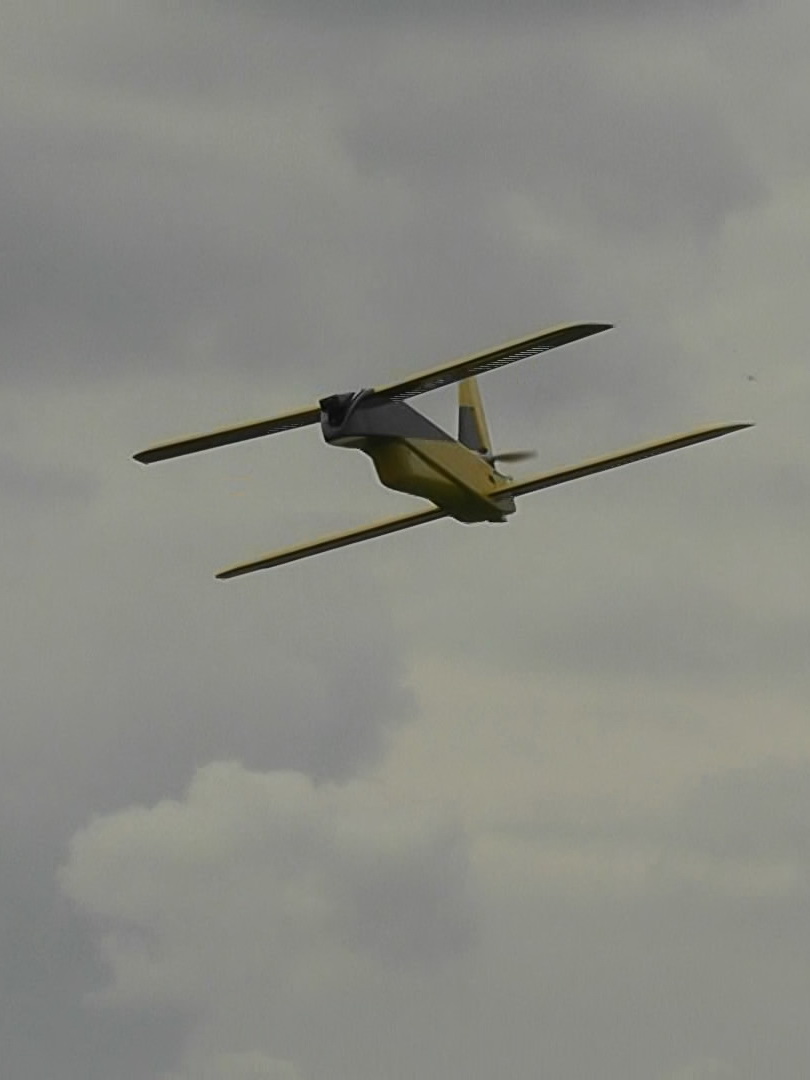 Чертёж мотопланера схемы тандем«Кобра»                             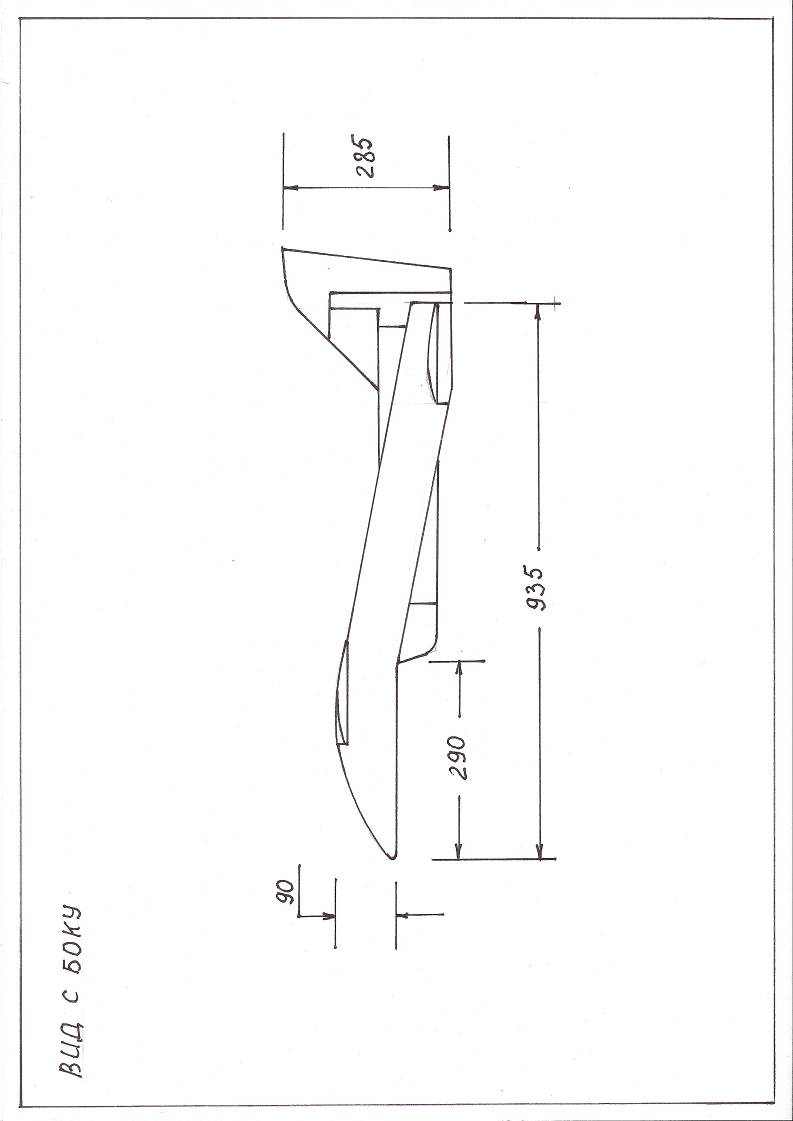 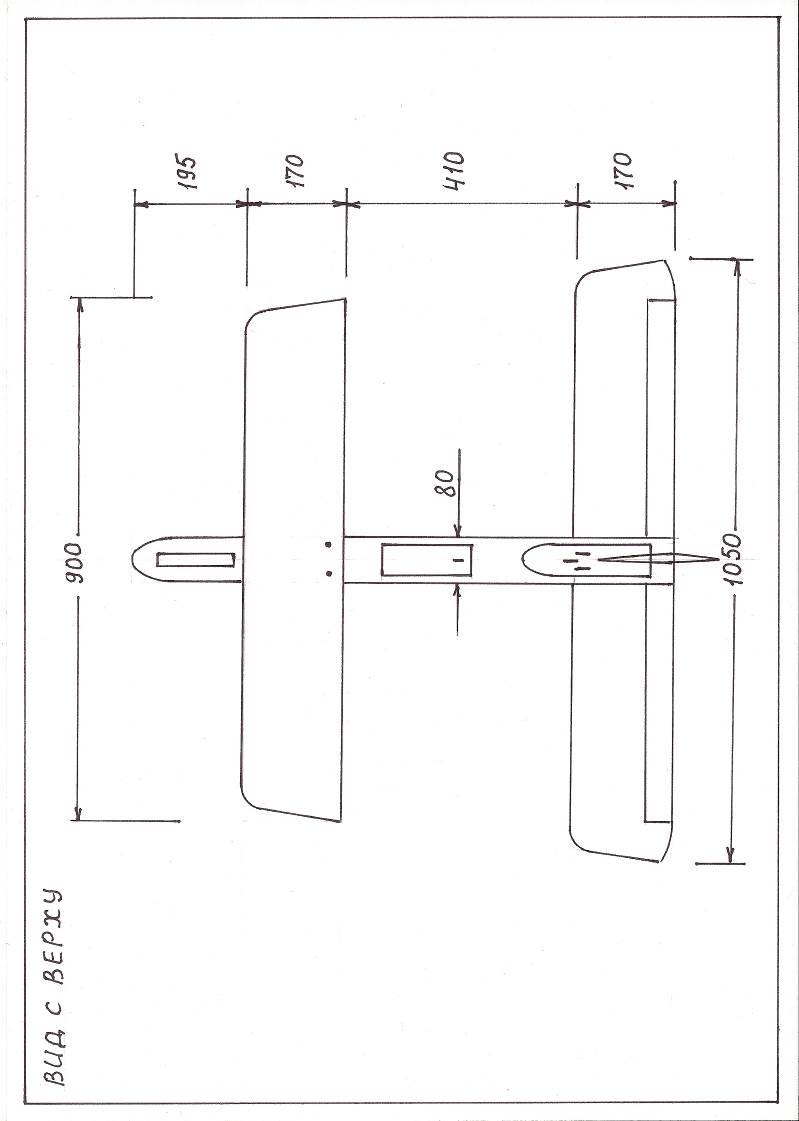 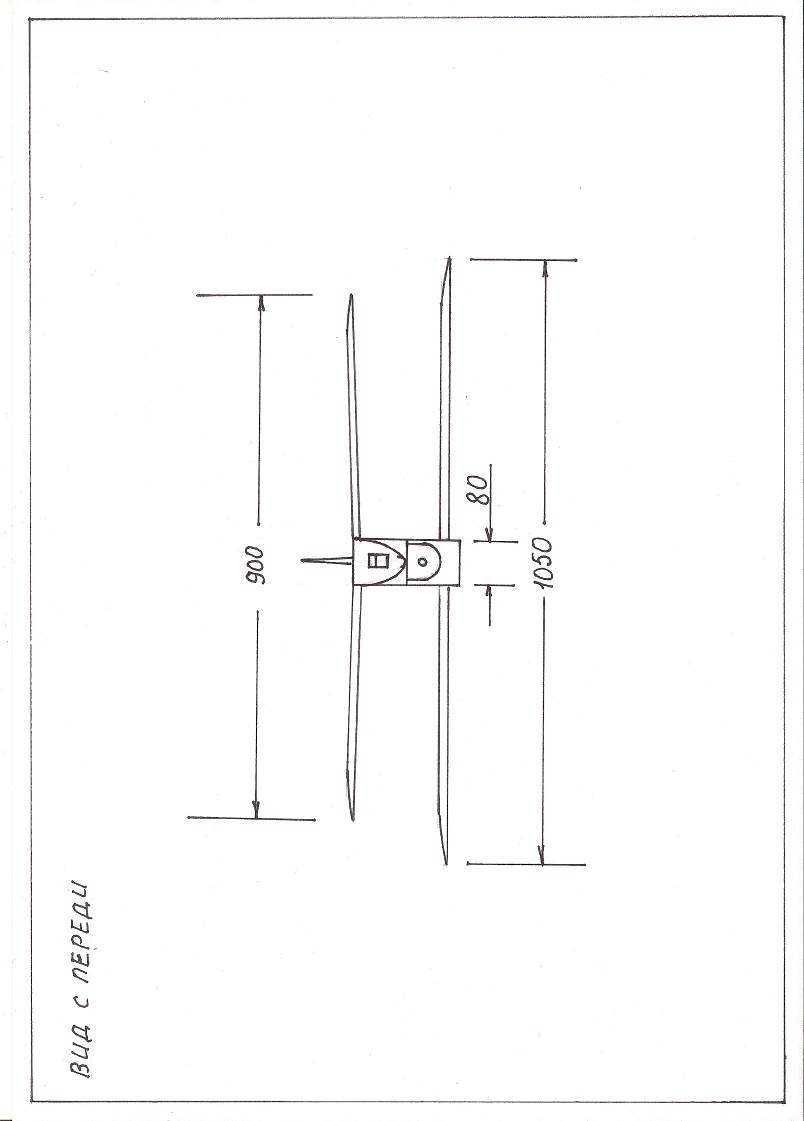 НазначениеИспользование данной тандемной схемы с двумя несущими крыльями позволяет поднимать в воздух  до 350 грамм полезной нагрузки без потери лётных качеств модели. Этой полезной нагрузкой и является видео и фотооборудование,  установленное на модели.Использование данной модели позволяет с воздуха делать как фотоснимки, так и видео фрагменты любого участка земной поверхности, а также необходимого объекта. Так же используя носовую камеру передающую  видеосигнал на очки пилота, мы получаем возможность управлять моделью в реальном времени и отслеживать всё,  что происходит в зоне видимости.Эта модель может иметь широкое применение,  как в народном хозяйстве, МЧС, МВД, так и в  охране водных и лесных ресурсов.С помощью этой модели можно следить за загрязнением водоёмов, за распространением лесных пожаров, за разливом рек, оценивать ущербы после природных катаклизмов.Так как модель взлетает с рук, то нет необходимости в использование специальных больших площадок, это может быть просека в лесу или берег водоёма. Использование видео очков также позволяет производить посадку на очень ограниченном пространстве.Данная модель, это новое направление развития авиамоделизма в интересах народного хозяйства.Описание конструкции:Крыло                                                                                                                                                               Крылья имеют наборную конструкцию. Продольный набор крыла состоит из бальзовых передней и задней кромок, а также из двух сосновых лонжеронов сечением 7×2,  которые дают крылу необходимую жёсткость, как на кручение, так и на изгиб.  Профиль крыла ELUNA 9,5 % я нашёл в  программе Profili 2, и распечатал его на бумаге. Для лучшего сохранения профиля и дополнительной жёсткости крыла лобик на 30 % зашит 2 мм бальзой. Поперечный набор состоит из нервюр толщиной 2 мм из бальзы. Элероны, которые являются и   рулями высоты выточены из бальзы толщиной 6 мм.                                                                                                    Крылья обтянуты цветной термоклеющейся плёнкой ORACOVER.Фюзеляж                                                                                                                                 Фюзеляж склеен из бальзовых пластин толщиной 4 мм, коробчатого типа имеет 5 силовых шпангоутов  для придания максимальной жёсткости на кручение и получения большого внутреннего объёма для удобного доступа и установки оборудования.                                      Пять шпангоутов собраны из бальзовых реек 5*5 мм и перевязанных по углам фанерой толщиной 1 мм. Силовые шпангоуты крепления крыла с внутренней стороны усилены накладками из фанеры толщиной 1 мм.                                                                                              Фюзеляж, как и крыло, обтянут термоклеющейся цветной плёнкой ORACOVER.Киль                                                                                                                                               Киль  имеет наборную конструкцию из бальзовых реек и состоит из двух независимых частей, что позволяет снимать заднюю часть при транспортировке.                                                Киль также обтянут термоклеющейся плёнкой ORACOVER. ОборудованиеДля управления моделью: приемник, установленный в отсеке под крылом, 2 рулевых машинки, которые отвечают за управление рулями высоты, и служат также элеронами.Двигательная установка состоит: Электродвигателя мощностью 600вт, воздушного винта размером 10*5 дюймов(25,4), регулятора хода, аккумулятора LiPo 2200 мА/ч, находящегося в носовом отсеке и являющимся ещё и балластом модели.В видео передающую систему входят: Видео передатчик мощностью 500мват, камера на 500TV линий и аккумулятор 1300 мА/ч. установленный в отсеке под передним крылом.Для фото и видео съёмки на модели установлена камера с разрешающей способностью 1280*760, которая сохраняет информацию на карту памятиСоздание экспериментальной модели для отработки установочных углов крыла и центровки модели.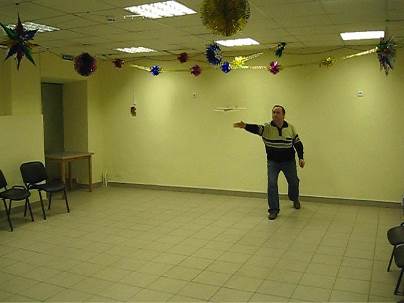 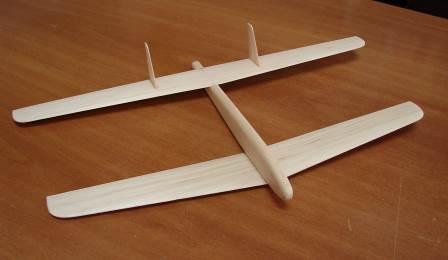 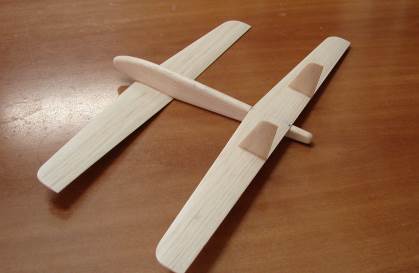 Технология постройки модели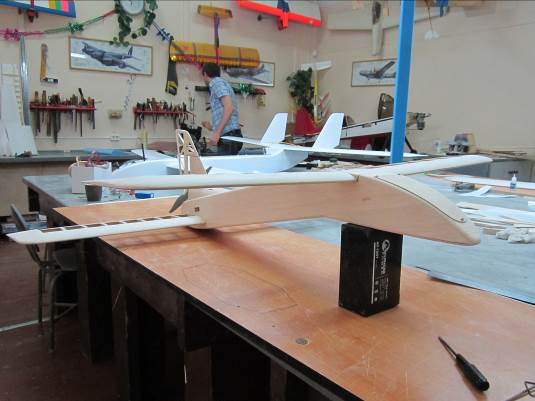 1.Сборка модели мотопланераМатериал: бальза, сосна, липа, фанера 1 ммИнструмент: линейка 1 метр, линейка 500 мм нож, лобзик, шкурка на панели, напильники, дрель электрическая, свёрла. Клей: «Космофен», смола эпоксидная ЭД-20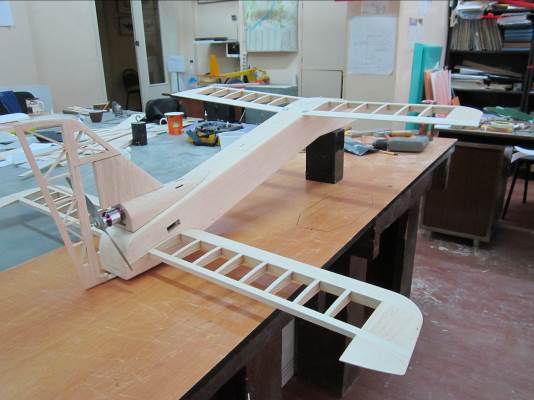 2.Предварительная сборка планера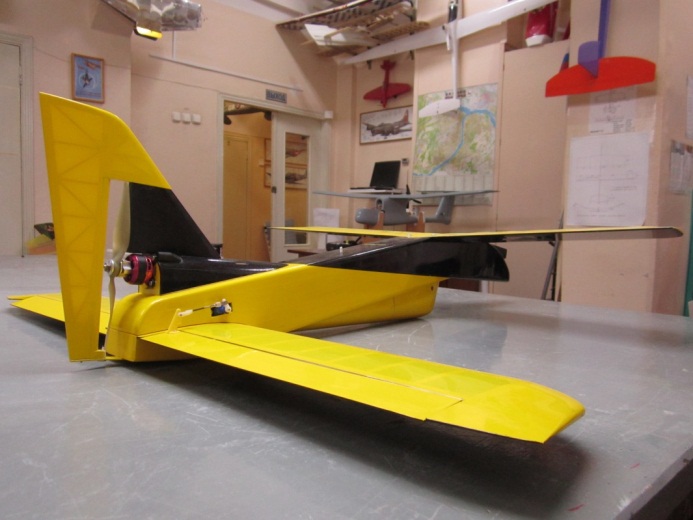 3.Обтяжка моделиМатериал: плёнка термоклеевая «ORACOVER»Инструмент: линейка 1 метр, линейка 500 мм нож, утюг.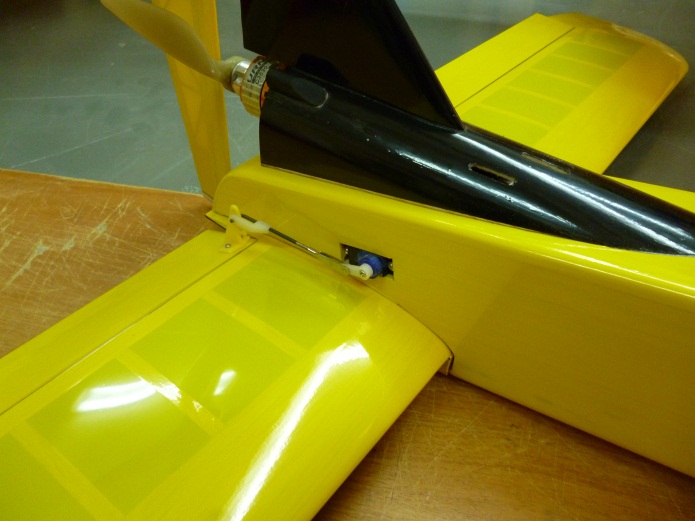 4.Установка рулевых машинок и тяг управленияМатериал: кабанчики капроновые, проволока стальная ОВС, саморезыИнструмент: шило, отвёртка, плоскогубцы, лерка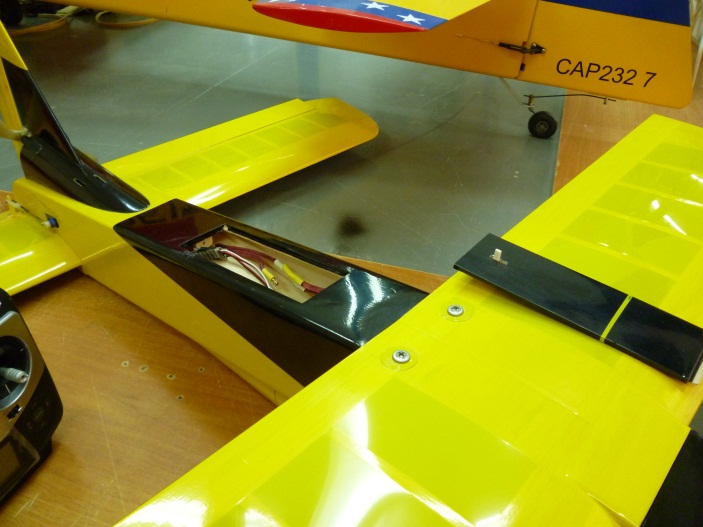 5.Установка аккумулятора и разводка удлинителейМатериал: паралон упаковочный, саморезыИнструмент: шило, отвёртка, плоскогубцы, 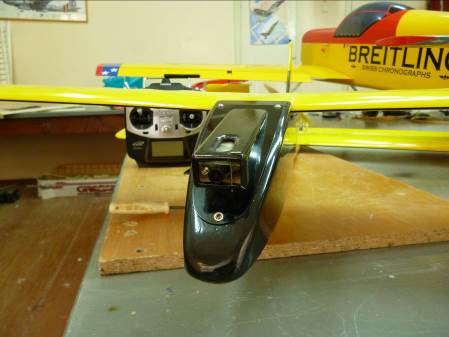 6.Установка носовой видео камерыМатериал: паралон упаковочныйИнструмент: отвёртка, плоскогубцы, 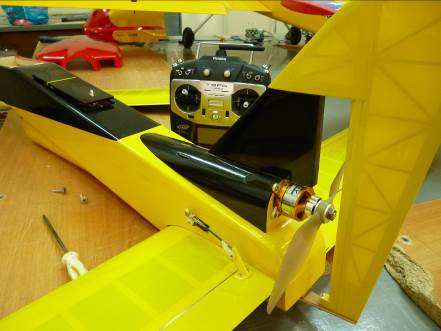 7.Установка электродвигателяМатериал: разъёмы, саморезы, термоусадкаИнструмент: шило, отвёртка, плоскогубцы, паяльник, фен электрический 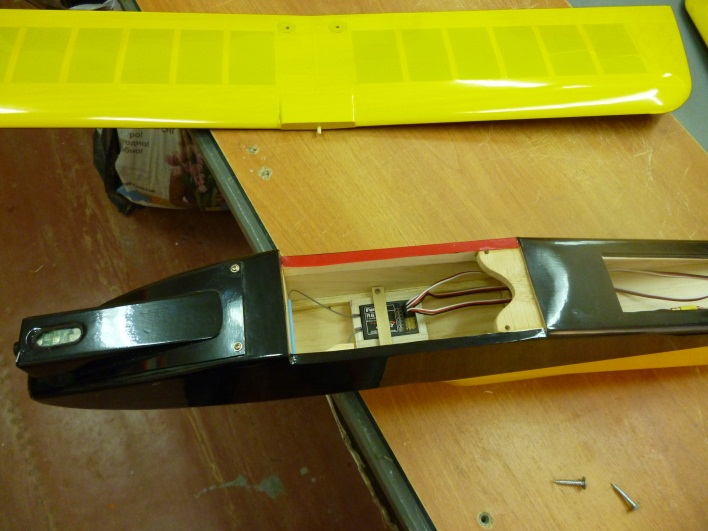 8.Установка приёмника управления модельюМатериал: бальза для коробаИнструмент: линейка, отвёртка9.Сборка модели в полевых условиях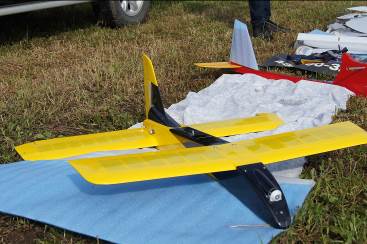 Инструмент: отвёртка, плоскогубцы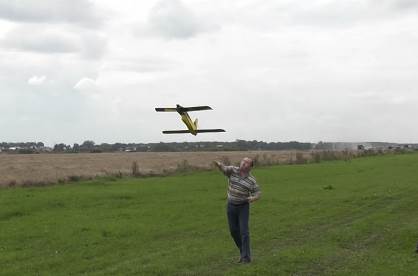 10.Запуск модели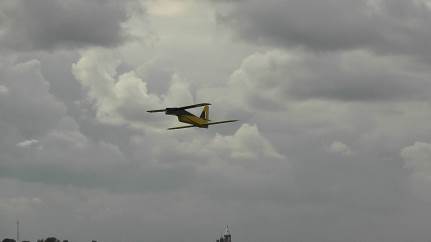 	11.Заход на посадку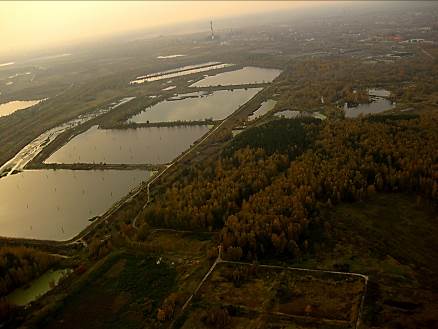 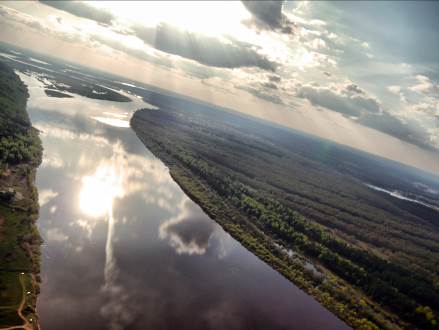 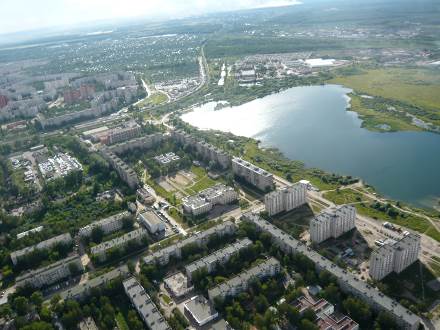 Результаты съёмок с воздухаЗаключениеМоторный планер схемы тандем «Кобра» по результатам лётных испытаний подтвердил положительные свойства, заложенные во время проектирования. Были освоены приёмы управления по видеоканалу, где изображение с камеры передаётся непосредственно на очки пилота. Модель прекрасно взлетает с рук, легко и грациозно планирует. Дети проявили большой интерес к постройке модели необычной аэродинамической схемы. Было произведено много полётов, отснято много фото и видео материала, смонтированы динамичные видео ролики.  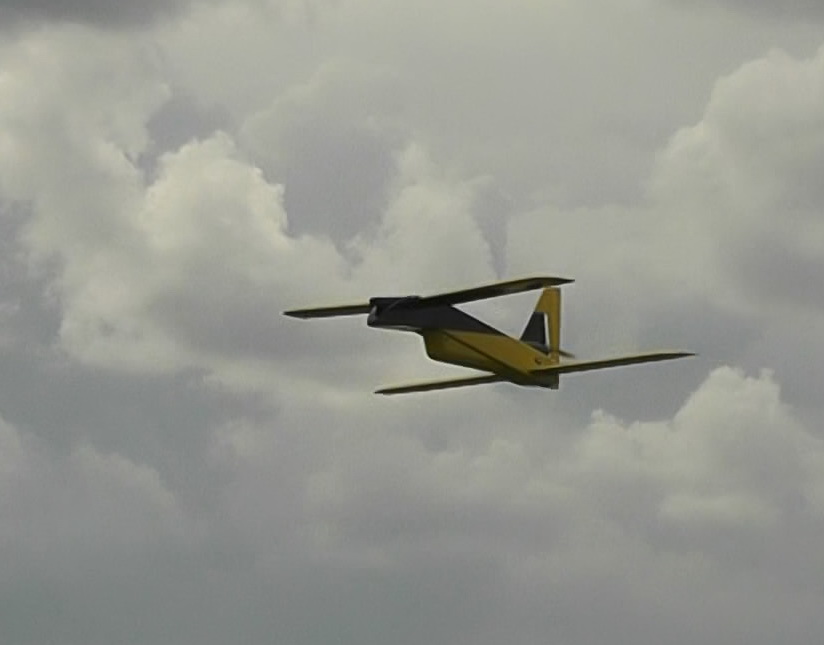 Желаем вам удачных полётов!Список используемой литературы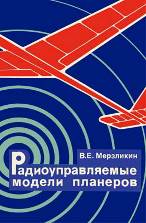 В.Е.Мерзликин  «Радиоуправляемые модели планеров»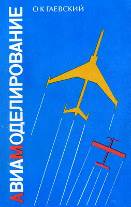 О.К Гаевский « Авиамоделирование»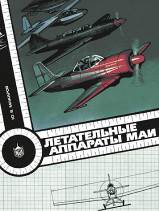                                                                                Ю.В.Макаров « Летательные аппараты МАИ»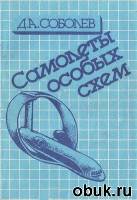                                                          Д.А. Соболев « Самолёты особых схем»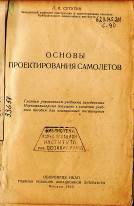 Л.И. Сутугин « Основы проектирования самолётов»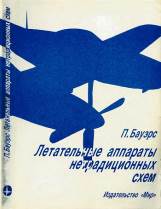 П.Бауэр « Летательные аппараты нетрадиционных схем»Самолёты схемы тандем на заре авиации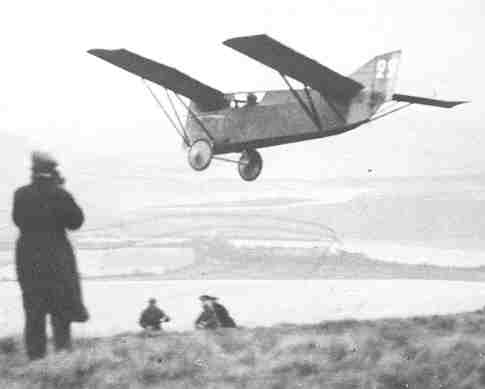 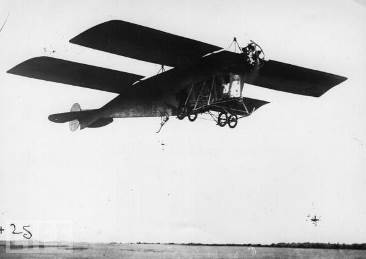 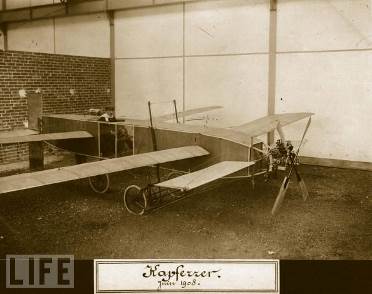 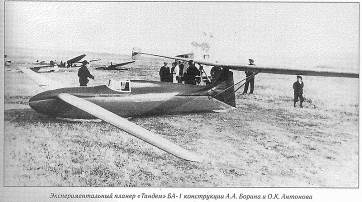 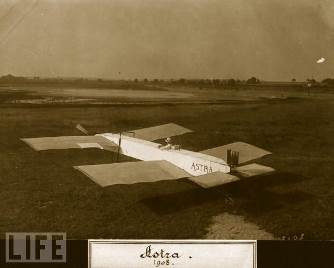 Беспилотные разведчики схемы тандем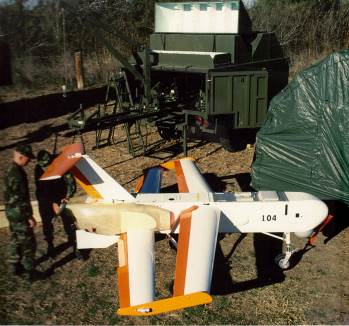 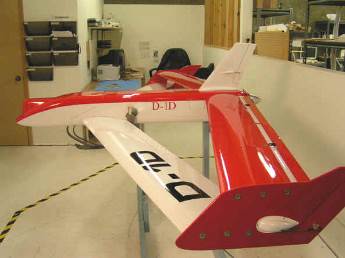 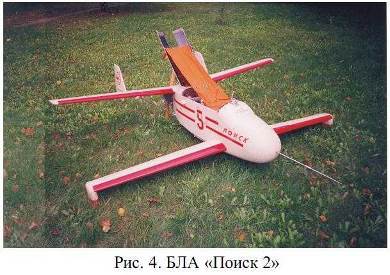 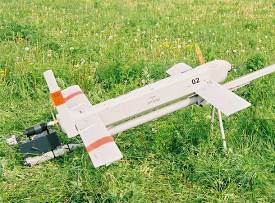 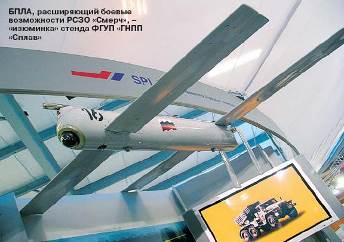 Самолёты схемы тандем будущего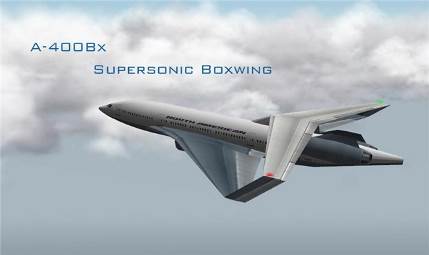 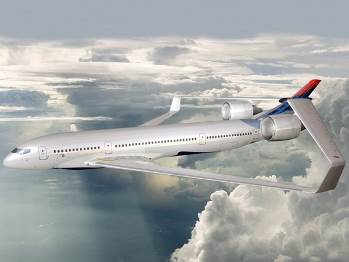 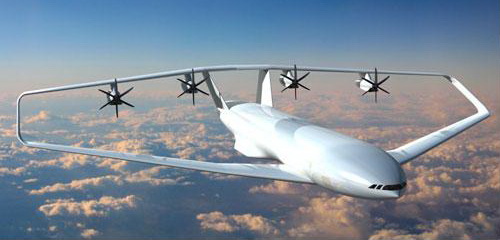 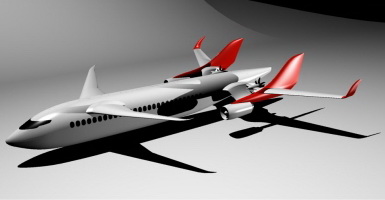 